Anleitung für das Braillebild: Osterei11 Zeilen mit bis zu 12 FormenEin Gruß zum OsterfestOb aus Schokolade, als Dekoration oder buntgefärbtes Hühnerei: Eier symbolisieren die Fruchtbarkeit und sind typisch für das Osterfest. Unser Ei hat die typische ovale Form, ist aber am unteren Ende abgeflacht, sodass es von allein stehen kann. Das Ei ist mit Braillepunkten ausgemalt. Nur die drei Zierstreifen, die diagonal um das Ei verlaufen, sind ausgespart.Dieses dekorative Ei könnte eine Ostergrußkarte von dir schmücken.So geht’sTippe die Zeichen mit Hilfe der folgenden Anleitung auf der Punktschriftmaschine. Zwei oder drei Großbuchstaben wie zum Beispiel „AU“ oder „SCH“ sind Kürzungen. Alle Zeichen findest du in unserem Alphabet.4mal Leerzeichen, Punkte 3,5,6, ST, Punkte 1,2,3,5,6, Punkte 2,3,63mal Leerzeichen, ST, Vollzeichen, q, Leerzeichen, ST, Punkte 1,2,3,5,62mal Leerzeichen, ST, Vollzeichen, q, Leerzeichen, ST, 2mal Vollzeichen, Punkte 1,2,3,5,6Leerzeichen, ST, Vollzeichen, q, Leerzeichen, ST, Vollzeichen, q, Leerzeichen, ST, Punkte 1,2,3,5,6ST, Vollzeichen, q, Leerzeichen, ST, Vollzeichen, q, Leerzeichen, ST, Vollzeichen, q, Punkte 1,2,3,5,6Vollzeichen, q, Leerzeichen, ST, Vollzeichen, q, Leerzeichen, ST, Vollzeichen, q, Leerzeichen, Vollzeichenq, Leerzeichen, ST, Vollzeichen, q, ST, Vollzeichen, q, ST, VollzeichenPunkte 1,2,4,5,6, 2mal Vollzeichen, q, Leerzeichen, ST, Vollzeichen, q, Leerzeichen, ST, Vollzeichen, qPunkte 1,2,4,5,6, q, Leerzeichen, ST, Vollzeichen, q, Leerzeichen, ST, Vollzeichen, qPunkte 1,2,4,5,6, 2mal Vollzeichen, q, Leerzeichen, ST, Vollzeichen, qd, Punkte 1,2,4,5,6, Klammer, ST, q, fSo sieht das Bild aus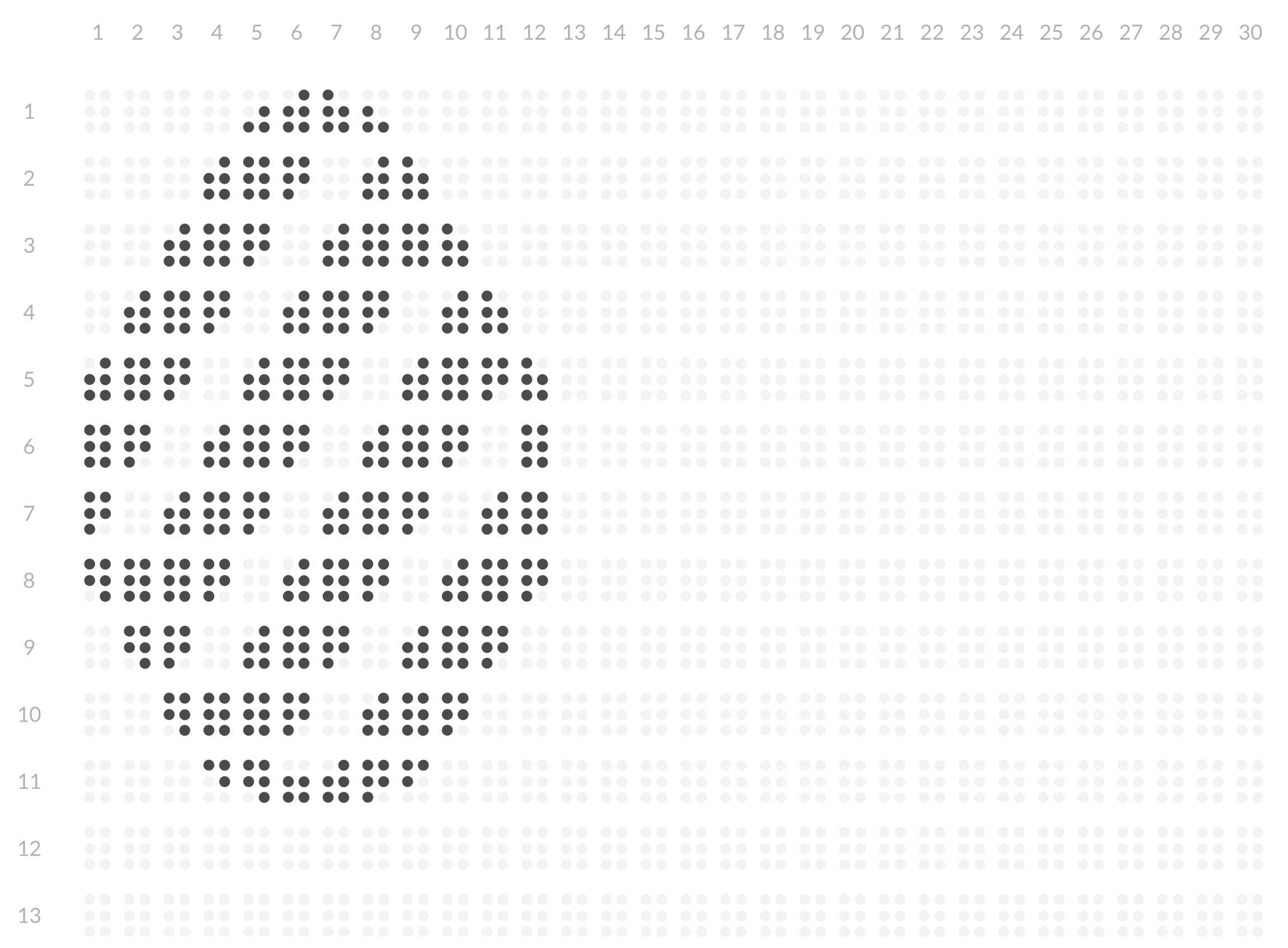 